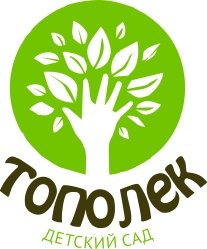 ПЛАНлетней   оздоровительной  работы 2022 годамуниципального дошкольного образовательного учреждениядетского сада «Тополёк»г. МышкинОрганизация летней оздоровительной работы в МДОУ детском саду «Тополёк» Цель: Объединить усилия педагогов и родителей воспитанников по созданию условий, способствующих оздоровлению детского организма в летний период; эмоциональному, личностному, познавательному развитию ребёнкаЗадачи:1 .Создать условия, обеспечивающие охрану жизни и здоровья детей, предупреждение заболеваемости и травматизма.2.Реализовать систему мероприятий, направленных на оздоровление и физическое развитие детей, их нравственное воспитание, развитие любознательности и познавательной активности, формирование культурно-гигиенических и трудовых навыков.3. Осуществлять педагогическое и санитарное просвещение родителей по вопросам воспитания и оздоровления детей в летний период. Осуществлять систему закаливающих процедур. Обеспечить витаминизированное сбалансированное питание.Пребывание дошкольников на свежем воздухе в летний период укрепляет и закаливает детский организм, оказывает положительное влияние на их всестороннее развитие.Основная задача взрослых при этом как можно полнее удовлетворить потребность растущего организма в отдыхе, творческой деятельности и движении. Обеспечить необходимый уровень физического и психического развития детей поможет четко спланированная система мероприятий развлекательного, познавательного и оздоровительного характера.Успех летней оздоровительной работы с дошкольниками во многом определяется тем, насколько грамотно и своевременно подготовился к ней весь коллектив дошкольного учреждения. Большую помощь воспитателям может оказать использование материала из опыта работы с детьми летом в предыдущие годы; специально составленная картотека подвижных, спортивных, строительно-конструктивных и дидактических игр с кратким описанием каждой из них; практические советы и методические рекомендации (например, Рекомендации по предупреждению детского травматизма в летний период).Перспективный план мероприятий с детьми на летний период План оздоровительно- профилактических  и закаливающих мероприятий на летний периодМесяцДатаМероприятиеИюнь1.Неделя «Детства»01.06.2022-03.06.2022Смотри план на День Защиты Детей.Оформление книжных уголков в группах.Чтение художественной литературыРисование «По страницам любимых сказок»День сказки (ко дню рождения А.С.Пушкина) 2.Неделя «Юного эколога»06.06.2022-10.06.2022«У солнышка в гостях» - игры, стихи, хороводыБеседы с детьми на тему: «Природа летом», «Животные и птицы летом» и т.д.Осторожно: лето! Беседы с детьми по темам: «Осторожно: ядовитые растения!», «Осторожно: грибы!», «Правила личной безопасности» и др.Беседа и рассматривание картинок «В мире опасных предметов».День охраны окружающей среды. Изготовление знаков «Береги природу»Выпуск экологической газеты.Конкурс - рисование мелками на асфальте  «Краски лета», «Летний пейзаж».3.Неделя «Здоровья»14.06.2022-17.06.2022Путешествие в страну здоровья. День подвижных игр
Витаминный день  Беседа « Витамины - наши друзья» Рисование: «Витаминки».Экскурсия в медицинский кабинет. Беседа: « Кто в детском саду заботится о здоровье детей?»4.Неделя «Искусства»20.06.2022-24.06.2022«День живописи» проведение дидактических игр на сенсорное развитиеРисование нетрадиционными техниками«День музыки» Музыкальные народные и хороводные игры по возрасту детей«День кино» Конкурс рисунка «Я режиссер»Сюжетно – ролевые игры «день на съемочной площадке»«День поэтов  и писателей»  чтение детских сказок, рассказов, заучивание стиховПроведение литературных чтенийРисование совместно с родителями обложек любимых книг«День моды» - «Парад моделей»Дискотека для маленьких модниковИгры с воздушными шарами 5. Неделя «Солнца»27.06.2022-30.06.202201.07.2022Беседы: «Какую пользу приносят солнце, воздух и вода», «Звезда по имени Солнце».Дефиле: «Моя любимая панамка»Отгадывание загадок по теме.Фотовыставка в группах «Я на солнышке лежу».Подвижные игры.Июль1.Неделя «Семьи»04.07.2022-08.07.2022Беседы на темы «Семья – это значит мы вместе», «Неразлучная семья взрослые и дети», «Когда я буду большой»Рисунки на асфальте «Мы рисуем солнце, небо и цветок»Фотовыставка «Загляните в семейный альбом»Сюжетно-ролевые игры: «Семья», «Наш дом», «дочки-матери», «Играем в профессии», «День рождения»2.Неделя «Любимого города»11.07.2022-15.07.2022Беседы: «Край, в котором мы живём», «О чём рассказывают памятники», «Люди, прославившие наш край»Чтение художественной литературы: В. Степанов. «Что мы Родиной зовем»Рисование «Наш зелёный городок»Беседа о природных богатствах родного краяЧтение и разучивание стихов о родном городеРассматривание книг, альбомов с иллюстрациями о достопримечательностях города МышкинД/и: «Ассоциации – город»., «Что где находится» (схемы, карты).Рисунки мелом на асфальте «Улица, на которой я живу»3.Неделя «Осторожного пешехода»18.07.2022-22.07.2022Проигрывание ситуаций по ПДДОформление альбома «Правила дорожного движения»Рисование: «Запрещающие знаки на дороге»; «Гараж для спецтранспорта»; «Наш город»; «Перекресток»Чтение художественной литературы:М. Ильин,  Е. Сигал «Машины на нашей улице»; С. Михалков «Моя улица»; В. Семерин «Запрещается – разрешается»; Б. Житков «Что я видел»; С. Михалков Беседы: «Какие человеку нужны машины», «Сигналы светофора», «Зачем нужны дорожные знаки», «Безопасное поведение на улице»Физкультурное развлечение по ПДД4.Неделя «Водных забав»25.07.2022-29.07.2022Чтение художественной литературы: «Сказка о рыбаке и рыбке» А.ПушкинКонкурс рисунка «Золотая рыбка»Конкурс рисунков «Водное царство» - совместно с родителямиП/и: «Море волнуется», «Чей дальше» - с мячом», «Прятки»С/р игра: «В гостях у жителей подводного царства»Проведение опытов и экспериментов с водойИгры с воздушными и мыльными шарамиЧтение небылиц «Все наоборот» Г.КружковПоказ фокусовТеатрализованное развлечение «День Нептуна»Чтение художественной литературы: «Сказка о рыбаке и рыбке» А.ПушкинКонкурс рисунка «Золотая рыбка»Конкурс рисунков «Водное царство» - совместно с родителямиП/и: «Море волнуется», «Чей дальше» - с мячом», «Прятки»С/р игра: «В гостях у жителей подводного царства»Проведение опытов и экспериментов с водойИгры с воздушными и мыльными шарамиЧтение небылиц «Все наоборот» Г.КружковПоказ фокусовТеатрализованное развлечение «День Нептуна»Август1.Неделя «Цветочных чудес»01.08.2022-05.08.2022Беседы: «Почему лето называют красным», «Летние развлечения»Чтение стихов, отгадывание загадок о летеАппликация «Летний денек» (обрывание)Рисование «Что нам лето дарит?»Беседы о цветущих растенияхЧтение Ж. Санд «О чем говорят цветы»Рассматривание иллюстрацийИзготовление цветов из бумаги (способом оригами)Лепка «Барельефные изображения растений»Экскурсия на цветникУход за цветами на клумбе«День именинников» Изготовление подарков для именинниковП/и: «Каравай», игры с воздушными шарами и мыльными пузырямиРазвлечение «День рождения феи Цветов»2.Неделя «Маленьких строителей»08.08.2022-12.08.2022Выставки строительной техники изготовленной своими рукамиПросмотр видео файлов  со строительной техникой и атрибутамиСоздание детского сада мечты (совместная деятельность, лепка) Игры с песком «Песочная страна»Экскурсия по городу (рассматривание домов, сравнение их по высоте, назначению, дине, материалам и т.п.)Драматизация сказки «Три поросенка», кукольный спектакль «Теремок»Конкурс Постройки городов и замков из песка «песчаная Планета»3.Неделя «Добрых дел»15.08.2022-19.08.2022День Доброго сердца - рассуждение «Про кого говорят: «У него доброе сердце?»Этюд «Скажи доброе слово, комплимент товарищу» (клубок ниток, в котором спрятано много добрых слов; дети передают друг другу, сидя в кругу. Нитка легко наматывается на палец)Коллективное творческое дело – оформление рукописной энциклопедии Доброго сердца (благотворительность, милосердие, добрые дела…)«Кто людям добра желает, тот сам его добывает» Беседа о чуткостиИгровые упражнения «Доброму всегда хорошо», «Сколько стоит доброе слово?»Составление рассказов по воображаемым рисункамКартотека добрых дел, «Какие добрые дела мы можем сделать в детском саду?»Аукцион добрых словРазговор-беседа по пословице «Уважай отца и мать – будет в жизни благодать»Рассуждение «Что значит счастливая семья?»Игровое упражнение «Как выразить любовь к близким»Инсценировании рассказа Л. Толстого «Воробей на часах»Галерея на асфальте «Дружная семья»«Все мы разные, но все мы равные» Разговор-беседа о людях с ограниченными возможностямиРассуждение «Что значит быть милосердным?»Просмотр презентации «Дети мира»Развлечение «Дорогами добра»4.Неделя «Театрального калейдоскопа»22.08.2022-31.08.2022Рассматривание картин «Театр»Беседа по подготовке к с/р игре «Театр»Изготовление пальчикового театра из бумагиПравила поведения в театре.Инсценировка сказки по выбору воспитателяЧтение художественной литературы по теме дняРассказ из собственного опыта детей Конкурс для  детей «Изобрази меня»Посещение детьми театрального представленияРазвлечение «В мире кукол»Музыкально – спортивный праздник «До свидания, лето!»№мероприятиясрокиответственные1Утренняя гимнастика и прием детей на воздухеВ течение летаИнструктор по физической культуре2Закаливающие процедуры: хождение босиком, солнечные ванны.В течение летаВоспитатели3Осмотр детей после каждой прогулкиВ течение летаВоспитатели4Питьевой режимВ течение летаМл. воспитатель5Умывание прохладной водойВ течение летаВоспитателиМл. воспитатель6Оздоровительная и дыхательная гимнастика после снаВ течение летаВоспитатели7Подвижные игры на прогулкеВ течение летаВоспитатели, инструктор по физической культуре8Развитие основных движений (игры с мячом, прыжки, упражнения в равновесии и т.д.)В течение летаВоспитатели, инструктор по физической культуре9Мытье ногВ течение летаВоспитатели